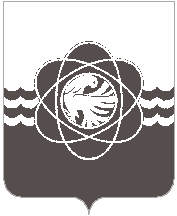 58 внеочередной сессии пятого созываот 14.08.2023 № 361В соответствии со статьей 26 Устава муниципального образования «город Десногорск» Смоленской области, пунктом 2.3. Положения о порядке владения, пользования и распоряжения муниципальным имуществом муниципального образования «город Десногорск» Смоленской области, утвержденного решением Десногорского городского Совета от 24.04.2012 № 620, рассмотрев обращение Администрации муниципального образования «город Десногорск» Смоленской области от 10.08.2023 № 8184, Десногорский городской СоветР Е Ш И Л:1. Внести в План приватизации имущества, находящегося в муниципальной собственности муниципального образования «город Десногорск» Смоленской области, на 2023 год и плановый период на 2024 и 2025 гг., утвержденный решением Десногорского городского Совета от 19.12.2022 № 310 (в ред. от 10.03.2023 № 319, от 07.06.2023 № 343) следующее изменение:- строку 1 изложить в следующей редакции:«	»2. Настоящее решение опубликовать в газете «Десна».Ип Председателя                                                                 Глава     муниципального     образованияДесногорского городского Совета                                    «город Десногорск» Смоленской области                                                     Е.П. Леднёва                                                                                А.А. Терлецкий О внесении изменения в План приватизации имущества, находящегося в муниципальной собственности муниципального образования «город Десногорск» Смоленской области, на 2023 год и плановый период на 2024 и 2025 гг., утвержденный решением Десногорского городского Совета от 19.12.2022 № 310 1Муниципальное унитарное предприятие «Комбинат коммунальных предприятий» муниципального образования «город Десногорск»  Смоленской области569311,2/537653,3III-IV квартал 2023Преобра-зование                  в ОООВ соответствии с Федеральным законом от 21.12.2001                   № 178-ФЗ «О приватизации государственного муниципального имущества»